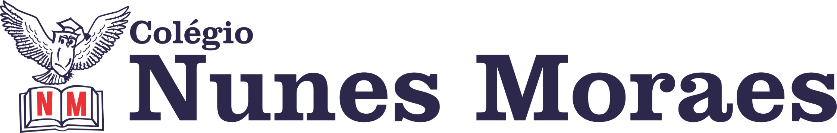 1ª AULA – Aula extra (Turma presencial)2ª aula – InglêsEnsino Fundamental 5º Ano Componente Curricular: Língua InglesaOlá, querido(a) aluno(a)!Atividades do dia: 01/02/2021Bom dia! No vídeo a seguir tem a explicação e acompanhamento de toda a aula. Nele, o estudante verá:explicação e resolução de atividades páginas 26 até 32.CASA: terminar desenho página 32. LINK: https://youtu.be/N72qaGJhyL03ª aulaRoteiro de Estudos – 5º ano Componente Curricular: Matemática Capítulo 02 – Aproximadamente quantos? Atividades do dia: 01 de fevereiro de 2021 Passo 1: Introdução ao estudo do Capítulo 2 a partir da  imagem de abertura e da seção trocando ideias páginas 36 e 37.Passo 2: Explanação da professora sobre arredondamento a partir da seção comece bem na página 38.Passo 3: Atividade de classe: páginas 38 a 40.Paaso 4: Atividade de casa: página: 41, questões 5 e 6. Link para aula remota: https://youtu.be/yGaVtR8U_k4Observação: Os Alunos da turma remota devem enviar as fotos das atividades para o whatsapp da professora.4ª AULAEnsino Fundamental 5º Ano - Componente Curricular: Orientação Humana.Capítulo 01 – O ser humano é um ser social.Objeto do conhecimento: Valor humano (solidariedade).Atividades do dia: 01 de fevereiro de 2021.No vídeo a seguir tem a explicação e acompanhamento de toda a aula. Nele, você verá:Passo 01 – Leitura e atividade oral nas páginas 10 e 11 do livro de Formação Humana.Passo 02 – Atividade de classe: página 12(questões 01 e 02) e página 13. Passo 03 – Atividade de casa: Paradidático Eu no espelho páginas 19 e 20.Link: https://youtu.be/x75A_uj4ccgPasso 03 – Atividade de casa: Grave um áudio respondendo às perguntas das páginas 10 e 11. (Obs: Somente para os alunos que acompanharam à videoaula.)Obs: O aluno do ensino remoto deverá enviar a foto da atividade de classe (página 12) e o áudio com a atividade de casa para o WhatsApp da professora.